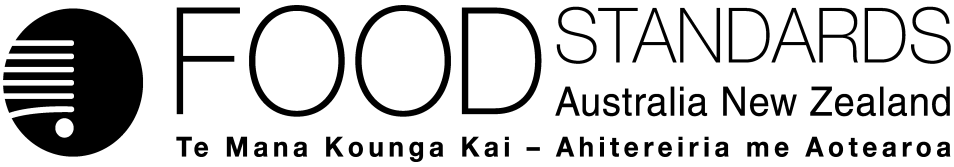 18 November 2015[29–15]Administrative Assessment Report – Application A1119Addition of Water to facilitate Wine FermentationDecisionChargesApplication Handbook requirementsConsultation & assessment timeframeDate received:  23 September 2015Date due for completion of administrative assessment:  16 October 2016Date completed:  16 October 2015Date received:  23 September 2015Date due for completion of administrative assessment:  16 October 2016Date completed:  16 October 2015Date received:  23 September 2015Date due for completion of administrative assessment:  16 October 2016Date completed:  16 October 2015Applicant: Winemakers’ Federation of Australia Applicant: Winemakers’ Federation of Australia Potentially affected Standards:2.7.4 and 4.5.1Brief description of Application:To permit the addition of water to dilute high sugar to aid fermentation in the production of wine, sparkling wine and fortified wine.Brief description of Application:To permit the addition of water to dilute high sugar to aid fermentation in the production of wine, sparkling wine and fortified wine.Potentially affected Standards:2.7.4 and 4.5.1Procedure:  General	Estimated total hours: 350 hoursReasons why:Minor amendments within two commodity standardsProvisional estimated start work:  Early April 2016Application acceptedDate:  16 October 2015 Has the Applicant requested confidential commercial information status? Yes	No ✔Has the Applicant sought special consideration e.g. novel food exclusivity, two separate applications which need to be progressed together?Yes	No ✔Does FSANZ consider that the application confers an exclusive capturable commercial benefit on the Applicant?Yes	No ✔ Does the Applicant want to expedite consideration of this Application?Yes	No ✔	Not known Which Guidelines within the Part 3 of the Application Handbook apply to this Application?3.1.1, 3.6.1 Is the checklist completed?Yes ✔	NoDoes the Application meet the requirements of the relevant Guidelines?  Yes ✔	No  Does the Application relate to a matter that may be developed as a food regulatory measure, or that warrants a variation of a food regulatory measure?Yes ✔	NoIs the Application so similar to a previous application or proposal for the development or variation of a food regulatory measure that it ought not to be accepted?Yes	No ✔Did the Applicant identify the Procedure that, in their view, applies to the consideration of this Application?Yes ✔	NoIf yes, indicate which Procedure: GeneralOther Comments or Relevant Matters:Nil Proposed length of public consultation period:  6 weeks Proposed timeframe for assessment:‘Early Bird Notification’ due:  16 November 2015Commence assessment (clock start)	Mid-April 2016Completion of assessment & preparation of draft food reg measure	Early July 2016Public comment	Mid-July–late August 2016Board to complete approval	Early December 2016Notification to Forum	Mid-December 2016Anticipated gazettal if no review requested	Late February 2017